ที่ มท ๐๘๑๐.๘/ว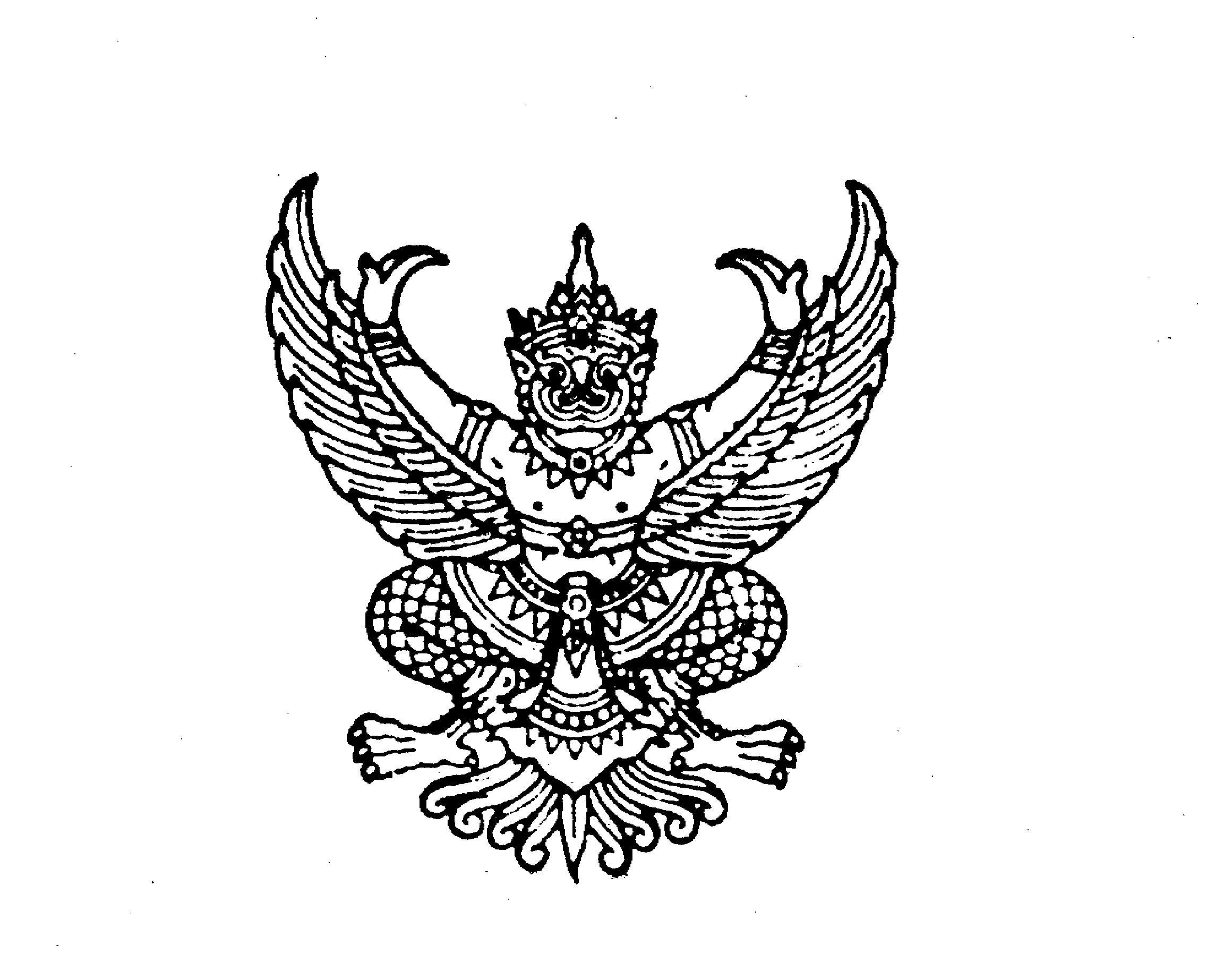 ถึง  สำนักงานส่งเสริมการปกครองท้องถิ่นจังหวัด ตามบัญชีแนบท้ายตามหนังสือกรมส่งเสริมการปกครองท้องถิ่น ที่ มท 0810.8/ว 1192 ลงวันที่ 
17 มีนาคม 2566 แจ้งกำหนดจัดโครงการอบรมสัมมนาเตรียมความพร้อมเทศบาลตำบลเพื่อรองรับ
การเป็นหน่วยรับงบประมาณตามพระราชบัญญัติวิธีการงบประมาณ พ.ศ. 2561 สำหรับการจัดทำงบประมาณรายจ่ายประจำปี (งบเงินอุดหนุนที่จัดสรรให้แก่องค์กรปกครองส่วนท้องถิ่น) เพิ่มเติม ระหว่างวันที่ 
10 พฤษภาคม ถึงวันที่ 19 พฤษภาคม 2566 จำนวน 2 รุ่น รุ่นละ 3 วัน ณ โรงแรมปรินซ์พาเลซ มหานาค กรุงเทพมหานคร นั้นกรมส่งเสริมการปกครองท้องถิ่นขอประกาศรายชื่อผู้มีสิทธิ์เข้ารับการอบรมสัมมนา
เตรียมความพร้อมเทศบาลตำบลเพื่อรองรับการเป็นหน่วยรับงบประมาณตามพระราชบัญญัติวิธีการงบประมาณ พ.ศ. 2561 สำหรับการจัดทำงบประมาณรายจ่ายประจำปี (งบเงินอุดหนุนที่จัดสรรให้แก่
องค์กรปกครองส่วนท้องถิ่น) รุ่นที่ 5 กำหนดจัดอบรมฯ ระหว่างวันที่ 10 - 12 พฤษภาคม 2566 
ในการนี้ ขอให้สำนักงานส่งเสริมการปกครองท้องถิ่นจังหวัดแจ้งเทศบาลตำบลที่มีบุคลากรในสังกัด
เป็นผู้มีรายชื่อผู้มีสิทธิ์เข้ารับการอบรมโครงการดังกล่าวเข้ารับการอบรมตามกำหนดการ โดยขอให้
เดินทางมารายงานตัวเพื่อเข้ารับการอบรมเข้ารับการอบรมตามกำหนดการ ณ จุดรับลงทะเบียนในวันที่ 
10 พฤษภาคม 2566 ภายในเวลา 09.00 น. ทั้งนี้ หากผู้มีสิทธิ์เข้ารับการอบรมไม่สามารถเข้ารับการอบรมได้ ขอให้เทศบาลตำบลพิจารณามอบหมายบุคลากรท่านอื่นเข้ารับการอบรมแทน โดยให้ผู้บริหารท้องถิ่นลงนาม
ในหนังสือภายนอกเรียนอธิบดีกรมส่งเสริมการปกครองท้องถิ่นเพื่อขออนุมัติเปลี่ยนแปลงผู้เข้ารับการอบรม พร้อมกับส่งหนังสือดังกล่าวให้กรมส่งเสริมการปกครองท้องถิ่นทราบโดยด่วน ทางไปรษณีย์อิเล็กทรอนิกส์ dla0810.8bg@gmail.com แล้วถือหนังสือฉบับจริงมาแสดงในวันรายงานตัวเข้ารับการอบรม รายละเอียดปรากฏตามบัญชีรายชื่อผู้มีสิทธิ์เข้ารับการอบรมและกำหนดการอบรมที่ส่งมาพร้อมนี้กรมส่งเสริมการปกครองท้องถิ่น       พฤษภาคม 2566กองพัฒนาและส่งเสริมการบริหารงานท้องถิ่นกลุ่มงานส่งเสริมการกระจายอำนาจและการจัดทำงบประมาณเงินอุดหนุนโทร. ๐ ๒๒๔๑ ๙๐๐๐ ต่อ ๒๓๓๒  โทรสาร ๐ ๒๒๔๑ ๖๙๕๖ไปรษณีย์อิเล็กทรอนิกส์ saraban@dla.go.thผู้ประสานงาน	นางสาวณภัทร ชมเชย	08 0123 1516	นายณัฏฐ์ฐนนท์ ติ๊บเต็ม	08 2694 4451